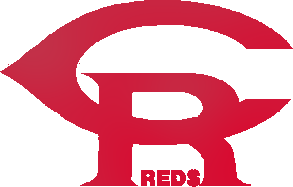 Triple Play Park7251 Mount Vernon Rd. SE Cedar Rapids, IA 52403WEEKNIGHT APPLICANT INFORMATIONName of Individual or Organization_________________________________________________________________Name of Tournament/Event______________________________________________________________________Name of Contact Person__________________________________________________________________________Mailing Address________________________________________________________________________________Phone #________________________________________Email __________________________________________DATES REQUESTED      Fri (      /      ) Sat (     /     )  Sun (      /      )	 FIELD LIGHT USAGE?    Yes       No    _SCOREBOARD USE?      Yes       No    _				 ANTICIPATED # OF TEAMS ______# OF FIELDS REQUESTED PER DAY:				TIMES REQUESTED FOR GAMES EACH DAY:Monday___________________________			Monday__________________________	Tuesday___________________________			Tuesday__________________________	Wednesday________________________			Wednesday________________________	Thursday__________________________			Thursday__________________________	Friday____________________________			Friday____________________________	FEES		
Facility Rental							$50 per game
								Light Usage							Included in rental fee (large fields only)Field Maintenance staff						Included in rental fee
-  maintenance includes pre and post use only Scoreboard Use (Applicant must supply scorekeepers)			FreeDamage/Cleaning Deposit (must accompany “rental agreement”)         	$500 for leagues; $50 for single night events 
								Due with Rental Agreement after 
								application/date is awarded - will be applied to 
								total field rental costDeposits must be paid by either cash, Venmo (@CedarRapidsLittleReds-Inc) or check made payable to the “Cedar Rapids Little Reds, Inc.”The undersigned, being of legal age and in consideration or the opportunity to use above facilities of the Cedar Rapids Little Reds and 
Triple Play Park, LLC and to participate  in the activities identified above, hereby agree to assume full responsibility for any risk resulting from participation in any activity and I further agree to indemnify and hold harmless the Cedar Rapids Little Reds and Triple Play Park, LLC, its officials and officers, employees, agents and representatives from any and all claims, causes of action, and expenses of any kind resulting from or relating to third party or his/her property, arising from use of the facilities or relating to the activity which is the subject matter of this executed form. ______________________________________________________________________________________________________________________________________	Signature						DateProcedures:The Cedar Rapids Reds organization will start awarding Triple Play Park field rentals on January 15, 2022.  All applications must be submitted by prior to January 1, 2021 to be considered with the initial round of scheduling.Please send all applications to director@crreds.comInitial round of scheduling will be sent out shortly after January 15th via email.  The tournament director will have 1 week to return the deposit, rental agreement and proof of insurance in order to solidify the reservation.Notes:Lights will be turned on after sunset and will turn off at time specified on form and agreed upon through Rental Agreement.  Any additional use of lights not listed in the application or rental agreement will be invoiced separately at the completion of the tournament.Deposit Due ($500 for leagues) with Rental Agreement for all events.  Deposit will be applied to fees for the event.Leagues - Directors will be invoiced for league rentals at the end of the league play.Single night events - Total cost for the event will be due 1 day prior to the event.  In the event of inclement weather for the event, credit/refund will be given to the applicant.  Credit/refunds will not be issued if the applicant cancels the event for any reason other than inclement weather.The Reds reserve the right to rent out any fields not listed in the rental agreement to run concurrently with your event.